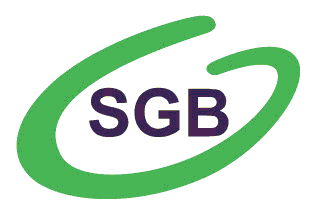 Wniosek o zmianę usług Nazwa placówki Banku prowadzącej rachunek:Dane posiadacza rachunku/użytkownika/należy wstawić znak X we właściwe pole/ Zmiana pakietu/  częstotliwości pobierania opłat *) Wyciągi bankowe/ zestawienia transakcji*) Usługa na hasło Zmiana limitów do instrumentów płatniczych*) Duplikat karty/Nowy PIN/Hasło 3D-Secure (do płatności w Internecie)*)*)  w przypadku, gdy numery rachunków zostały już wpisane w tabeli „Zmiana limitów do rachunków” nie ma potrzeby ich ponownego przepisywania, wystarczy wpisać „jw.”**)	W przypadku, gdy numery rachunków zostały już wpisane w tabeli „Zmiana limitów do rachunków” nie ma potrzeby ich ponownego przepisywania, wystarczy wpisać „jw.” ***) usługa dostępna po wdrożeniu przez BankPrzyczyny wydania nowego środka:*    Nie dotyczy pasywnych użytkowników systemu          ZAWIADAMIANIE O ZMIANACH wyraża zgodę /  nie wyraża zgody*) na zawiadamianie go przez Bank o zmianie:wysokości oprocentowania, w wyniku której następuje obniżenie oprocentowania środków pieniężnych zgromadzonych na rachunku;rodzaju stawki bazowej;wysokości marży Banku;taryfy;regulaminu;w zakresie uczestnictwa w obowiązkowym systemie gwarantowania depozytów i zasadach jego funkcjonowania, w tym o zakresie podmiotowym i przedmiotowym ochrony przysługującej ze strony BFG, w tym o rodzajach osób i podmiotów, które mogą być uznane za deponenta oraz o maksymalnej granicy ochrony gwarancyjnej;poprzez  przesyłanie  zmienionych dokumentów na e-mail Posiadacza,  powiadomień do Posiadacza o zmianach dokumentów z informacją, że dokument zawierający zmiany jest dostępny na  portalu internetowym ,,Moje dokumenty SGB’’ : na e-mail Posiadacza albo za pomocą wiadomości SMS         pieczątka i podpisy osób reprezentujących                                                   stempel funkcyjny i podpisy pracownika                posiadacza rachunku                                                                              placówki Banku przyjmującego wniosekPotwierdzam odbiór zamówionego duplikatu KartyNumer rachunku |_ _|_ _| |_ _|_ _|_ _|_ _| |_ _|_ _|_ _|_ _| |_ _|_ _|_ _|_ _| |_ _|_ _|_ _|_ _| |_ _|_ _|_ _|_ _| |_ _|_ _|_ _|_ _|Numer rachunku |_ _|_ _| |_ _|_ _|_ _|_ _| |_ _|_ _|_ _|_ _| |_ _|_ _|_ _|_ _| |_ _|_ _|_ _|_ _| |_ _|_ _|_ _|_ _| |_ _|_ _|_ _|_ _|Numer rachunku |_ _|_ _| |_ _|_ _|_ _|_ _| |_ _|_ _|_ _|_ _| |_ _|_ _|_ _|_ _| |_ _|_ _|_ _|_ _| |_ _|_ _|_ _|_ _| |_ _|_ _|_ _|_ _|imię i nazwisko, adres /nazwa i siedziba Z dniem  01-|_ _|_ _|-|_ _|_ _|_ _|_ _|  proszę/ prosimy o zmianę:  pakietu na |                                 | (nazwa pakietu),                                                                                                                                                                                                                               opłaty za środki identyfikacji elektronicznej na:   opłata miesięczna,  opłata jednorazowaInne………………………………..  Z dniem  01-|_ _|_ _|-|_ _|_ _|_ _|_ _|  proszę/ prosimy o generowanie:   wyciągów bankowych do rachunku:*) na koniec miesiąca (bezpłatnie) po każdej zmianie salda częściej niż raz w miesiącu (odpłatnie – zgodnie z taryfą) miesięcznych zestawień transakcji dla karty nr|_ _|_ _|_ _|_ _| - |_ _|_ _|_ _|_ _| -  |_ _|_ _|_ _|_ _| -|_ _|_ _|_ _|_ _*) Bank będzie przekazywać posiadaczowi rachunku wyciąg bankowy/zestawienia transakcji dla karty: w formie pisemnej – pocztą na adres korespondencyjny posiadacza wskazany w umowie w postaci elektronicznej - za pośrednictwem elektronicznych kanałów dostępu w postaci elektronicznej – na adres poczty elektronicznej (e-mail) wskazany przez posiadacza w inny sposób…………………………… Posiadacz rachunku oświadcza, że z dniem 01-|_ _|_ _|-|_ _|_ _|_ _|_ _| rezygnuje z otrzymywania:   wyciągów bankowych za pośrednictwem poczty lub drogą elektroniczną i zobowiązuje się do:  odbierania wyciągów w formie pisemnej w placówce banku prowadzącej rachunek pobierania wyciągów w postaci elektronicznej za pośrednictwem elektronicznych kanałów dostępu zestawień transakcji dla karty nr  |_ _|_ _|_ _|_ _| - |_ _|_ _|_ _|_ _| - |_ _|_ _|_ _|_ _| -|_ _|_ _|_ _|_ _za pośrednictwem poczty lub drogą elektroniczną i zobowiązuje się do:  odbierania zestawień transakcji w formie pisemnej w placówce banku prowadzącej rachunek pobierania zestawień  transakcji w postaci elektronicznej za pośrednictwem elektronicznych kanałów dostępu.Z dniem 01-|_ _|_ _|-|_ _|_ _|_ _|_ _|proszę o uruchomienie usługi udzielania informacji telefonicznej  „na hasło”. Posiadacz rachunku oświadcza, iż zapoznał się z warunkami usługi i akceptuje je.Z dniem 01-|_ _|_ _|-|_ _|_ _|_ _|_ _| rezygnuję z  usługi udzielania informacji telefonicznej  „na hasło”.Dla karty  /BLIKA    o numerze:|_ _|_ _|_ _|_ _| - |_ _|_ _|_ _|_ _| - |_ _|_ _|_ _|_ _| - |_ _|_ _|_ _|_ _| ustalono nowe limity dzienne w walucie rachunku - PLN/EUR/GBP/USD:limit dzienny wypłat gotówki:            ...............       limit transakcji bezgotówkowych:      ............... , w tym dla transakcji:MOTO - zamówień e-mail/telefonicznych (dotyczy kart):  ............... ,internetowych:  ............... , włączono  funkcję zbliżeniową                   wyłączono funkcję zbliżeniowąProszę o odblokowanie:  Portfela SGB hasła 3D Secure:numer karty:  |_ _|_ _|_ _|_ _| - |_ _|_ _|_ _|_ _| - |_ _|_ _|_ _|_ _| - |_ _|_ _|_ _|_ _|Proszę o wydanie: duplikatu karty z nowym numerem PIN  duplikatu karty bez nowego numeru PIN nowego numeru PIN       sposób dostarczenia PIN:             na adres do korespondencji             SMS-em - numer telefonu, na który ma być wysłany PIN         +48 |__|__|__|__|__|__|__|__|__|       Hasło do pobrania PIN-u na SMS (max.64 znaki, bez polskich liter) |__|__|__|__|__|__|__|__|__|__|__|Proszę o umożliwienie dokonywania transakcji w Internecie z użyciem Hasła 3D-Secure.Ustanawiam następujące hasło do 3D-Secure ………………………….(max … znaków) – posiadacz otrzymuje niniejsze hasło celem przekazania użytkownikowi karty.Numer karty:  |_ _|_ _|_ _|_ _| - |_ _|_ _|_ _|_ _| - |_ _|_ _|_ _|_ _| - |_ _|_ _|_ _|_ _|Dane posiadacza rachunku/użytkownika karty: NADANIE NOWEGO IDENTYFIKATORA  ID ODTWORZENIE IDENTYFIKATORA NADANIE NOWEGO IDENTYFIKATORA  ID ODTWORZENIE IDENTYFIKATORA NADANIE NOWEGO IDENTYFIKATORA  ID ODTWORZENIE IDENTYFIKATORA NADANIE NOWEGO IDENTYFIKATORA  ID ODTWORZENIE IDENTYFIKATORA NADANIE NOWEGO IDENTYFIKATORA  ID ODTWORZENIE IDENTYFIKATORA NADANIE NOWEGO IDENTYFIKATORA  ID ODTWORZENIE IDENTYFIKATORA NADANIE NOWEGO IDENTYFIKATORA  ID ODTWORZENIE IDENTYFIKATORA NADANIE NOWEGO IDENTYFIKATORA  ID ODTWORZENIE IDENTYFIKATORA NADANIE NOWEGO IDENTYFIKATORA  ID ODTWORZENIE IDENTYFIKATORA NADANIE NOWEGO IDENTYFIKATORA  ID ODTWORZENIE IDENTYFIKATORA NADANIE NOWEGO IDENTYFIKATORA  ID ODTWORZENIE IDENTYFIKATORA NADANIE NOWEGO IDENTYFIKATORA  ID ODTWORZENIE IDENTYFIKATORA NADANIE NOWEGO IDENTYFIKATORA  ID ODTWORZENIE IDENTYFIKATORA NADANIE NOWEGO IDENTYFIKATORA  ID ODTWORZENIE IDENTYFIKATORAIdentyfikator ID Identyfikator ID Identyfikator ID Identyfikator ID NR :NR :NR :NR :NR : ODBLOKOWANIE  ZABLOKOWANIE ELEKTRONICZNYCH KANŁÓW DOSTĘPU:                        SERWIS INTERNETOWY                         SERWIS SMS dla użytkownika /Imię i nazwisko/: ………………………………      Pesel: ……………………… ODBLOKOWANIE  ZABLOKOWANIE ELEKTRONICZNYCH KANŁÓW DOSTĘPU:                        SERWIS INTERNETOWY                         SERWIS SMS dla użytkownika /Imię i nazwisko/: ………………………………      Pesel: ……………………… ODBLOKOWANIE  ZABLOKOWANIE ELEKTRONICZNYCH KANŁÓW DOSTĘPU:                        SERWIS INTERNETOWY                         SERWIS SMS dla użytkownika /Imię i nazwisko/: ………………………………      Pesel: ……………………… ODBLOKOWANIE  ZABLOKOWANIE ELEKTRONICZNYCH KANŁÓW DOSTĘPU:                        SERWIS INTERNETOWY                         SERWIS SMS dla użytkownika /Imię i nazwisko/: ………………………………      Pesel: ……………………… ODBLOKOWANIE  ZABLOKOWANIE ELEKTRONICZNYCH KANŁÓW DOSTĘPU:                        SERWIS INTERNETOWY                         SERWIS SMS dla użytkownika /Imię i nazwisko/: ………………………………      Pesel: ……………………… ODBLOKOWANIE  ZABLOKOWANIE ELEKTRONICZNYCH KANŁÓW DOSTĘPU:                        SERWIS INTERNETOWY                         SERWIS SMS dla użytkownika /Imię i nazwisko/: ………………………………      Pesel: ……………………… ODBLOKOWANIE  ZABLOKOWANIE ELEKTRONICZNYCH KANŁÓW DOSTĘPU:                        SERWIS INTERNETOWY                         SERWIS SMS dla użytkownika /Imię i nazwisko/: ………………………………      Pesel: ……………………… ODBLOKOWANIE  ZABLOKOWANIE ELEKTRONICZNYCH KANŁÓW DOSTĘPU:                        SERWIS INTERNETOWY                         SERWIS SMS dla użytkownika /Imię i nazwisko/: ………………………………      Pesel: ……………………… ODBLOKOWANIE  ZABLOKOWANIE ELEKTRONICZNYCH KANŁÓW DOSTĘPU:                        SERWIS INTERNETOWY                         SERWIS SMS dla użytkownika /Imię i nazwisko/: ………………………………      Pesel: ……………………… ODBLOKOWANIE  ZABLOKOWANIE ELEKTRONICZNYCH KANŁÓW DOSTĘPU:                        SERWIS INTERNETOWY                         SERWIS SMS dla użytkownika /Imię i nazwisko/: ………………………………      Pesel: ……………………… ODBLOKOWANIE  ZABLOKOWANIE ELEKTRONICZNYCH KANŁÓW DOSTĘPU:                        SERWIS INTERNETOWY                         SERWIS SMS dla użytkownika /Imię i nazwisko/: ………………………………      Pesel: ……………………… UDOSTĘPNIENIE RACHUNKU  ZMIANA LIMITÓW DO RACHUNKÓW 
w SERWISIE INTERNETOWYM UDOSTĘPNIENIE RACHUNKU  ZMIANA LIMITÓW DO RACHUNKÓW 
w SERWISIE INTERNETOWYM UDOSTĘPNIENIE RACHUNKU  ZMIANA LIMITÓW DO RACHUNKÓW 
w SERWISIE INTERNETOWYM UDOSTĘPNIENIE RACHUNKU  ZMIANA LIMITÓW DO RACHUNKÓW 
w SERWISIE INTERNETOWYM UDOSTĘPNIENIE RACHUNKU  ZMIANA LIMITÓW DO RACHUNKÓW 
w SERWISIE INTERNETOWYM UDOSTĘPNIENIE RACHUNKU  ZMIANA LIMITÓW DO RACHUNKÓW 
w SERWISIE INTERNETOWYM UDOSTĘPNIENIE RACHUNKU  ZMIANA LIMITÓW DO RACHUNKÓW 
w SERWISIE INTERNETOWYM UDOSTĘPNIENIE RACHUNKU  ZMIANA LIMITÓW DO RACHUNKÓW 
w SERWISIE INTERNETOWYM UDOSTĘPNIENIE RACHUNKU  ZMIANA LIMITÓW DO RACHUNKÓW 
w SERWISIE INTERNETOWYM UDOSTĘPNIENIE RACHUNKU  ZMIANA LIMITÓW DO RACHUNKÓW 
w SERWISIE INTERNETOWYM UDOSTĘPNIENIE RACHUNKU  ZMIANA LIMITÓW DO RACHUNKÓW 
w SERWISIE INTERNETOWYM UDOSTĘPNIENIE RACHUNKU  ZMIANA LIMITÓW DO RACHUNKÓW 
w SERWISIE INTERNETOWYM UDOSTĘPNIENIE RACHUNKU  ZMIANA LIMITÓW DO RACHUNKÓW 
w SERWISIE INTERNETOWYMRACHUNEK  NRRACHUNEK  NRmaksymalna kwota każdej operacjimaksymalna kwota każdej operacjimaksymalna kwota każdej operacjimaksymalna kwota każdej operacjimaksymalna kwota każdej operacjimaksymalna kwota każdej operacjimaksymalna kwota każdej operacjimaksymalna kwota wszystkich operacji w ciągu dniamaksymalna kwota wszystkich operacji w ciągu dniamaksymalna kwota wszystkich operacji w ciągu dnia1)2)3) ZMIANA PAKIETU SMS (należy zaznaczyć nowe ustawienia) ZMIANA PAKIETU SMS (należy zaznaczyć nowe ustawienia) ZMIANA PAKIETU SMS (należy zaznaczyć nowe ustawienia) ZMIANA PAKIETU SMS (należy zaznaczyć nowe ustawienia) ZMIANA PAKIETU SMS (należy zaznaczyć nowe ustawienia) ZMIANA PAKIETU SMS (należy zaznaczyć nowe ustawienia) ZMIANA PAKIETU SMS (należy zaznaczyć nowe ustawienia) ZMIANA PAKIETU SMS (należy zaznaczyć nowe ustawienia) ZMIANA PAKIETU SMS (należy zaznaczyć nowe ustawienia) ZMIANA PAKIETU SMS (należy zaznaczyć nowe ustawienia) ZMIANA PAKIETU SMS (należy zaznaczyć nowe ustawienia) ZMIANA PAKIETU SMS (należy zaznaczyć nowe ustawienia) ZMIANA PAKIETU SMS (należy zaznaczyć nowe ustawienia)Z dniem 01-|_ _|_ _|-|_ _|_ _|_ _|_ _|  proszę/prosimy o zmianę pakietu SMS dla rachunków**):Z dniem 01-|_ _|_ _|-|_ _|_ _|_ _|_ _|  proszę/prosimy o zmianę pakietu SMS dla rachunków**):Z dniem 01-|_ _|_ _|-|_ _|_ _|_ _|_ _|  proszę/prosimy o zmianę pakietu SMS dla rachunków**):Z dniem 01-|_ _|_ _|-|_ _|_ _|_ _|_ _|  proszę/prosimy o zmianę pakietu SMS dla rachunków**):Z dniem 01-|_ _|_ _|-|_ _|_ _|_ _|_ _|  proszę/prosimy o zmianę pakietu SMS dla rachunków**):Z dniem 01-|_ _|_ _|-|_ _|_ _|_ _|_ _|  proszę/prosimy o zmianę pakietu SMS dla rachunków**):Z dniem 01-|_ _|_ _|-|_ _|_ _|_ _|_ _|  proszę/prosimy o zmianę pakietu SMS dla rachunków**):Z dniem 01-|_ _|_ _|-|_ _|_ _|_ _|_ _|  proszę/prosimy o zmianę pakietu SMS dla rachunków**):Z dniem 01-|_ _|_ _|-|_ _|_ _|_ _|_ _|  proszę/prosimy o zmianę pakietu SMS dla rachunków**):Z dniem 01-|_ _|_ _|-|_ _|_ _|_ _|_ _|  proszę/prosimy o zmianę pakietu SMS dla rachunków**):Z dniem 01-|_ _|_ _|-|_ _|_ _|_ _|_ _|  proszę/prosimy o zmianę pakietu SMS dla rachunków**):Z dniem 01-|_ _|_ _|-|_ _|_ _|_ _|_ _|  proszę/prosimy o zmianę pakietu SMS dla rachunków**):Z dniem 01-|_ _|_ _|-|_ _|_ _|_ _|_ _|  proszę/prosimy o zmianę pakietu SMS dla rachunków**):1)pakiet informacyjny pakiet bezpieczeństwapakiet informacyjny pakiet bezpieczeństwapakiet informacyjny pakiet bezpieczeństwapakiet informacyjny pakiet bezpieczeństwapakiet informacyjny pakiet bezpieczeństwapakiet informacyjny pakiet bezpieczeństwapakiet informacyjny pakiet bezpieczeństwapakiet informacyjny pakiet bezpieczeństwapakiet informacyjny pakiet bezpieczeństwa2)pakiet informacyjny pakiet bezpieczeństwapakiet informacyjny pakiet bezpieczeństwapakiet informacyjny pakiet bezpieczeństwapakiet informacyjny pakiet bezpieczeństwapakiet informacyjny pakiet bezpieczeństwapakiet informacyjny pakiet bezpieczeństwapakiet informacyjny pakiet bezpieczeństwapakiet informacyjny pakiet bezpieczeństwapakiet informacyjny pakiet bezpieczeństwa3)pakiet informacyjny pakiet bezpieczeństwapakiet informacyjny pakiet bezpieczeństwapakiet informacyjny pakiet bezpieczeństwapakiet informacyjny pakiet bezpieczeństwapakiet informacyjny pakiet bezpieczeństwapakiet informacyjny pakiet bezpieczeństwapakiet informacyjny pakiet bezpieczeństwapakiet informacyjny pakiet bezpieczeństwapakiet informacyjny pakiet bezpieczeństwaWstrzymywanie SMS-ów pasywnych w godzinach określonych przez BankWstrzymywanie SMS-ów pasywnych w godzinach określonych przez BankWstrzymywanie SMS-ów pasywnych w godzinach określonych przez BankWstrzymywanie SMS-ów pasywnych w godzinach określonych przez BankWstrzymywanie SMS-ów pasywnych w godzinach określonych przez BankWstrzymywanie SMS-ów pasywnych w godzinach określonych przez BankWstrzymywanie SMS-ów pasywnych w godzinach określonych przez BankWstrzymywanie SMS-ów pasywnych w godzinach określonych przez BankWstrzymywanie SMS-ów pasywnych w godzinach określonych przez BankWstrzymywanie SMS-ów pasywnych w godzinach określonych przez BankTAK             NIE   TAK             NIE   TAK             NIE        ZMIANA nr TELEFONU DLA KANAŁU:                                 SERWIS INTERNETOWY               SMS           nr tel: ……………………………………..                                                      	     ZMIANA nr TELEFONU DLA KANAŁU:                                 SERWIS INTERNETOWY               SMS           nr tel: ……………………………………..                                                      	     ZMIANA nr TELEFONU DLA KANAŁU:                                 SERWIS INTERNETOWY               SMS           nr tel: ……………………………………..                                                      	     ZMIANA nr TELEFONU DLA KANAŁU:                                 SERWIS INTERNETOWY               SMS           nr tel: ……………………………………..                                                      	     ZMIANA nr TELEFONU DLA KANAŁU:                                 SERWIS INTERNETOWY               SMS           nr tel: ……………………………………..                                                      	     ZMIANA nr TELEFONU DLA KANAŁU:                                 SERWIS INTERNETOWY               SMS           nr tel: ……………………………………..                                                      	     ZMIANA nr TELEFONU DLA KANAŁU:                                 SERWIS INTERNETOWY               SMS           nr tel: ……………………………………..                                                      	     ZMIANA nr TELEFONU DLA KANAŁU:                                 SERWIS INTERNETOWY               SMS           nr tel: ……………………………………..                                                      	     ZMIANA nr TELEFONU DLA KANAŁU:                                 SERWIS INTERNETOWY               SMS           nr tel: ……………………………………..                                                      	     ZMIANA nr TELEFONU DLA KANAŁU:                                 SERWIS INTERNETOWY               SMS           nr tel: ……………………………………..                                                      	     ZMIANA nr TELEFONU DLA KANAŁU:                                 SERWIS INTERNETOWY               SMS           nr tel: ……………………………………..                                                      	     ZMIANA nr TELEFONU DLA KANAŁU:                                 SERWIS INTERNETOWY               SMS           nr tel: ……………………………………..                                                      	     ZMIANA nr TELEFONU DLA KANAŁU:                                 SERWIS INTERNETOWY               SMS           nr tel: ……………………………………..                                                      	     ZMIANA nr TELEFONU DLA KANAŁU:                                 SERWIS INTERNETOWY               SMS           nr tel: ……………………………………..                                                      	     ZMIANA nr TELEFONU DLA KANAŁU:                                 SERWIS INTERNETOWY               SMS           nr tel: ……………………………………..                                                      	     ZMIANA nr TELEFONU DLA KANAŁU:                                 SERWIS INTERNETOWY               SMS           nr tel: ……………………………………..                                                      	     ZMIANA nr TELEFONU DLA KANAŁU:                                 SERWIS INTERNETOWY               SMS           nr tel: ……………………………………..                                                      	 WYDANIE NOWYCH ŚRODKÓW IDENTYFIKACJI ELEKTRONICZNEJ WYDANIE NOWYCH ŚRODKÓW IDENTYFIKACJI ELEKTRONICZNEJ WYDANIE NOWYCH ŚRODKÓW IDENTYFIKACJI ELEKTRONICZNEJ WYDANIE NOWYCH ŚRODKÓW IDENTYFIKACJI ELEKTRONICZNEJ WYDANIE NOWYCH ŚRODKÓW IDENTYFIKACJI ELEKTRONICZNEJ WYDANIE NOWYCH ŚRODKÓW IDENTYFIKACJI ELEKTRONICZNEJ WYDANIE NOWYCH ŚRODKÓW IDENTYFIKACJI ELEKTRONICZNEJ WYDANIE NOWYCH ŚRODKÓW IDENTYFIKACJI ELEKTRONICZNEJ WYDANIE NOWYCH ŚRODKÓW IDENTYFIKACJI ELEKTRONICZNEJToken mobilny SGBHasło stałe          Hasło stałe          Hasło stałe          Identyfikator ID:kod aktywacyjny będzie przesłany na nr tel. komórkowego wskazanego w BankuNr koperty do hasła stałego (logowanie dla autoryzacji SMS)                         ………………………..Nr koperty do hasła stałego (logowanie dla autoryzacji SMS)                         ………………………..Nr koperty do hasła stałego (logowanie dla autoryzacji SMS)                         ………………………..miejscowość, datamiejscowość, data    podpis posiadacza rachunku /użytkownika karty